Doroshenko RomanExperience:Position applied for: 2nd OfficerDate of birth: 11.07.1988 (age: 29)Citizenship: UkraineResidence permit in Ukraine: NoCountry of residence: UkraineCity of residence: IzmailContact Tel. No: +38 (098) 337-24-13E-Mail: romantic88@mail.ruSkype: romantic8884U.S. visa: Yes. Expiration date 19.12.2018E.U. visa: NoUkrainian biometric international passport: Not specifiedDate available from: 14.12.2016English knowledge: GoodMinimum salary: 3300 $ per month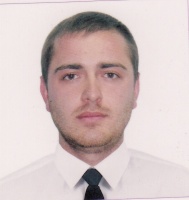 PositionFrom / ToVessel nameVessel typeDWTMEBHPFlagShipownerCrewing2nd Officer06.03.2016-08.08.2016Western BohemeBulk Carrier37000-CyprusWestlake S.A.Baltic Group International2nd Officer07.06.2015-25.12.2015BraveheartBulk Carrier75000-Marshall IslandNomikos S.A.Martaff2nd Officer16.10.2014-20.04.2015Western FedoraBulk Carrier37654-CyprusWestlake S.A.Baltic Group International2nd Officer20.01.2014-09.06.2014Western ToscaBulk Carrier37500-CyprusBaltic Group International3rd Officer12.05.2013-31.10.2013Western AidaBulk Carrier37500-CyprusWestlake SAWestlake SA / Baltic Group International3rd Officer30.08.2012-04.02.2013GenerousBulk Carrier170024-IOMEnterprises Shipping&TradingStarline Marine3rd Officer15.02.2012-23.04.2012GloriusBulk Carrier171320-IOMEnterprises Shipping&TradingStarline Marine